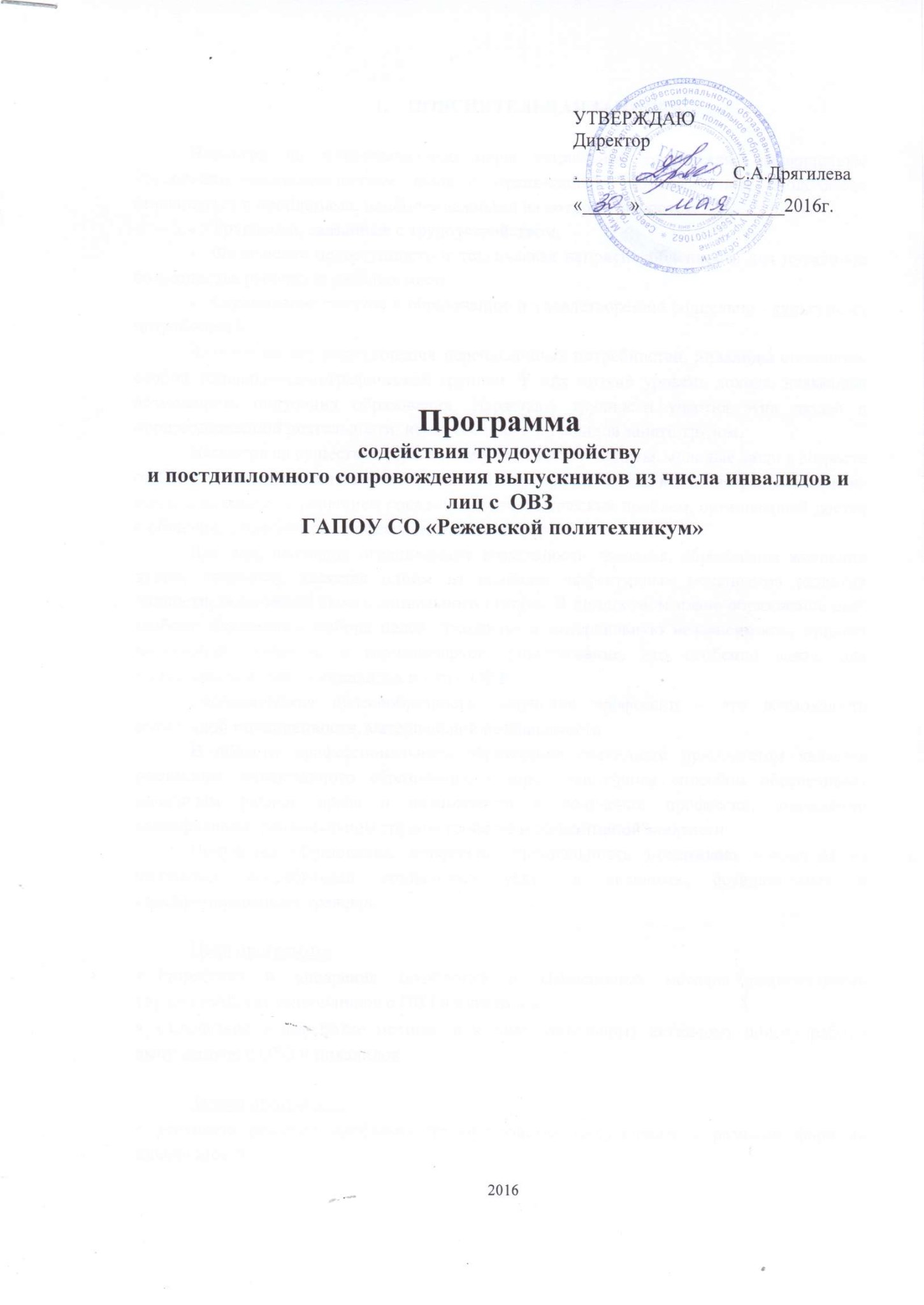 ПОЯСНИТЕЛЬНАЯ ЗАПИСКАНесмотря на многочисленные меры социальной поддержки, закрепленные Российским законодательством, люди с ограниченными возможностями продолжают сталкиваться с проблемами, наиболее важными из которых являются:Трудности, связанные с трудоустройством, Физическая недоступность и техническая неприспособленность для инвалидов большинства рабочих и учебных мест;Ограничение доступа к образованию и удовлетворению социально - культурных потребностей.Вследствие неудовлетворения перечисленных потребностей, инвалиды становятся особой социально-демографической группой. У них низкий уровень дохода, невысокая возможность получения образования. Нарастают трудности участия этих людей в производственной деятельности, немногое число инвалидов занято трудом. Несмотря на существующую систему социальной защиты, молодые люди в возрасте от 18 до 35 лет являются наиболее уязвимой категорией, так как в этом возрасте многие из них сталкиваются с решением социально-психологических проблем, организацией досуга и общения, с проблемой профессионального выбора.Для лиц, имеющих ограниченные возможности здоровья, образование жизненно важно, поскольку является одним из наиболее эффективных механизмов развития личности, повышение своего социального статуса. В личностном плане образование дает свободу жизненного выбора целей, духовную и материальную независимость, придает жизненную стойкость и гармонизирует существование, что особенно важно для выпускников из числа инвалидов и лиц с ОВЗ.Экономическая целесообразность получения профессии – это возможность социальной полноценности, материальной независимости.В области профессионального образования очевидным приоритетом является реализация инклюзивного образования, которое наилучшим способом обеспечивает инвалидам равные права и возможности в получении профессии, повышении квалификации, рациональном трудоустройстве и эффективной занятости.Получение образования, профессии, специальности превращает инвалидов из пассивных потребителей социальных услуг в активных, созидательных и квалифицированных граждан. Цели программы:Разработка и внедрение технологий и эффективных методов рационального трудоустройства выпускников с ОВЗ и инвалидов.Содействие в выработке мотивации к самостоятельному активному поиску работы выпускников с ОВЗ и инвалидов.Задачи программы:успешное решение проблемы трудоустройства выпускников с разными формами инвалидности;создание условий, способствующих расширению возможностей трудоустройства выпускников из числа инвалидов и лиц с ОВЗ с учетом их потребностей и индивидуальных программ реабилитации;развитие социального партнерства (работодателями, кадровыми службами, центрами занятости) с целью трудоустройства выпускников; апробация и внедрение психодиагностических методик с целью изучения динамики личностных изменений студентов с ОВЗ;исследование рынка труда, и оценка состояния рынка рабочих мест для лиц с ОВЗ;формирование системы профориентации и поддержки трудоустройства инвалидов.Показатели программы:количество трудоустроившихся выпускников из числа инвалидов и лиц с ОВЗ; количество выпускников из числа инвалидов и лиц с ОВЗ, продолживших обучение в ВУЗах;количество выпускников из числа инвалидов и лиц с ОВЗ, имеющих карьерный рост.Этапы и сроки реализации программы:Программа реализуется в период с 2016 по 2020 гг.Ожидаемые конечные результаты реализации программы:удовлетворение потребностей, обучающихся с ограниченными возможностями здоровья в профессиональном обучении;повышение качества и уровня жизни подростков и взрослых граждан с ОВЗ, их конкурентоспособности на рынке труда;преодоление самоизоляции подростков и взрослых граждан с ОВЗ, повышение их социальной активности и ответственности.2. ПЕРЕЧЕНЬ ОСНОВНЫХ МЕРОПРИЯТИЙ ПО РЕАЛИЗАЦИИ ПРОГРАММЫ№п/пНаименование основных мерИсполнительСроки исполнения1234Задача 1. Исследование рынка труда, и оценка состояния рынка рабочих мест для лиц с ОВЗЗадача 1. Исследование рынка труда, и оценка состояния рынка рабочих мест для лиц с ОВЗЗадача 1. Исследование рынка труда, и оценка состояния рынка рабочих мест для лиц с ОВЗЗадача 1. Исследование рынка труда, и оценка состояния рынка рабочих мест для лиц с ОВЗ1.1.Мониторинг рынка труда, и оценка состояния рынка рабочих мест для лиц с ОВЗ через Интернет-ресурсы: сайты предприятий, организаций, учреждений, кадровых агентств Центр маркетинга, профориентации и содействия трудоустройству выпускников Ежегодно, 
до 1 января1.2.Анализ итогов мониторинга рынка труда на предоставление рабочих мест для лиц с ОВЗЦентр маркетинга, профориентации и содействия трудоустройству выпускниковЕжегодно, 
до 1 апреля1.3.Подготовка перечня наиболее востребованных рынком труда направлений подготовки лиц с ОВЗЦентр маркетинга, профориентации и содействия трудоустройству выпускниковЕжегодно, 
до 1 апреляЗадача 2. Создание условий, способствующих расширению возможностей рационального трудоустройства выпускников с ОВЗЗадача 2. Создание условий, способствующих расширению возможностей рационального трудоустройства выпускников с ОВЗЗадача 2. Создание условий, способствующих расширению возможностей рационального трудоустройства выпускников с ОВЗЗадача 2. Создание условий, способствующих расширению возможностей рационального трудоустройства выпускников с ОВЗ2.1.Формирование волонтерского движения, обеспечивающего выпускников с ОВЗ психологическим сопровождениемЗаместитель директора по УВРСентябрь 20162.2.Разработка программы подготовки лиц с ОВЗ к трудоустройству «Техника трудоустройства»Центр маркетинга, профориентации и содействия трудоустройству выпускниковСентябрь 20162.3.Организация юридических консультаций для студентов с ОВЗЦКЕжегодно2.4 Разработка адоптированной программы дополнительного профессионального образованияСтаршие мастераОктябрь 20162.5.Внесение дополнений в Положение о Центре маркетинга, профориентации и содействия трудоустройству выпускников направлений деятельности по трудоустройству лиц с ОВЗРуководитель Центра маркетинга, профориентации и содействия трудоустройству выпускниковСентябрь 20162.6.Разработка Программы Индивидуального сопровождения для лиц с ОВЗЗам. директора по УВРДекабрь 2016Задача 3. Формирование планов совместных действий с социальными партнерами по трудоустройству выпускников с ОВЗЗадача 3. Формирование планов совместных действий с социальными партнерами по трудоустройству выпускников с ОВЗЗадача 3. Формирование планов совместных действий с социальными партнерами по трудоустройству выпускников с ОВЗЗадача 3. Формирование планов совместных действий с социальными партнерами по трудоустройству выпускников с ОВЗ3.1.Сбор и систематизация данных о численности выпускников специальных (коррекционных) школ/классов, общеобразовательных школ, работающих в режиме инклюзии и их запросов на среднее профессиональное образование Центр маркетинга, профориентации и содействия трудоустройству выпускниковЕжегодно3.2.Сбор и систематизация данных социальных служб, запросов работодателей о необходимости профессионального обучения, профессиональной переподготовки и повышения квалификации инвалидов и других категорий лиц с ОВЗ из числа взрослого трудоспособного населенияЦентр маркетинга, профориентации и содействия трудоустройству выпускниковЕжегодно3.3.Сбор и систематизация данных о требованиях региональных рынков труда и перспективы трудоустройства лиц с ОВЗЦентр маркетинга, профориентации и содействия трудоустройству выпускниковЕжегодно3.4.Информирование работодателей о потенциальных и творческих способностях выпускников из числа лиц с ОВЗЦентр маркетинга, профориентации и содействия трудоустройству выпускниковЕжегодно3.5.Ознакомительные экскурсии на предприятия города, где используется труд инвалидов, лиц с ОВЗЦентр маркетинга, профориентации и содействия трудоустройству выпускниковЕжегодно 3.6Поиск потенциальных работодателей, составление банка данных о вакансиях, которые могут быть заняты специалистами с ОВЗЦентр маркетинга, профориентации и содействия трудоустройству выпускниковЕжегодно3.7Организация помощи выпускникам- с ОВЗ в успешном поиске работы: составление резюме, подготовка их к собеседованию, социально-психологическое, кураторское, волонтерское и транспортное сопровождение в поисках работыЦентр маркетинга, профориентации и содействия трудоустройству выпускниковЕжегодно3.8.Проведение ярмарок вакансий для инвалидов, в т.ч. виртуальныхЦентр маркетинга, профориентации и содействия трудоустройству выпускниковПо плану ежегодно3.14.Организация приема от работодателей заявок на подготовку обучающимися курсовых и выпускных квалификационных работ и оформление актов их внедрения на предприятиях, в организациях, учрежденияхЗаместитель директора УПРЕжегодно, декабрь3.15.Участие работодателей в студенческих научно-практических, отчетных конференциях в качестве экспертовЗаместитель директора по УПРЕжегодно3.16.Участие работодателей в информационных «Днях карьеры» с участием обучающихся с ОВЗЗаместитель директора по УПР  Ежегодно, октябрь-ноябрьЗадача 4. Совершенствование системы, практико-ориентированной подготовки студентовЗадача 4. Совершенствование системы, практико-ориентированной подготовки студентовЗадача 4. Совершенствование системы, практико-ориентированной подготовки студентовЗадача 4. Совершенствование системы, практико-ориентированной подготовки студентов4.1.Совершенствование системы организации и проведения всех видов практики студентов, в том числе из числа инвалидов и лиц с ОВЗЗаместитель директора по УПР, заведующие отделениямиПостоянно4.2.Подготовка обучающимися тем курсовых и выпускных квалификационных работ по заявкам от предприятий, организаций, учрежденийЗаместитель директора по УПР, заведующие отделениями, преподавателиЕжегодно4.3.Организация прохождения стажировок преподавателями и мастерами производственного обучения техникума в профильных предприятиях, организациях, учреждениях, в том числе на предприятиях с высоким процентом трудоустройства лиц с ОВЗЗаместитель директора по УПР, заведующие отделениямиЕжегодно4.5.Участие студентов, преподавательского состава техникума в конференциях, семинарах, проектах и иных мероприятиях, организуемых профессиональными объединениями работодателей, предприятиями, организациями, учреждениямиЗаместитель директора по УПР,заведующие отделениями, преподавателиЕжегодно4.6.Комплексный анализ предложений и замечаний со стороны предприятий, организаций, учреждений, в которых студенты с ОВЗ проходили практику, самих студентов и руководителей практикой от техникума по совершенствованию практической подготовкиЗаместитель директора по УПР, заведующие отделениямиЕжегодно4.7.В рамках подготовки студентов к будущему профессиональному становлению развитие системы дополнительного образования студентов в техникумеЗаместитель директора по УПР, ЕжегодноЗадача 5. Совершенствование системы информирования абитуриентов, обучающихся, выпускников и работодателей о содействии занятости студентов, трудоустройстве и профессиональном росте выпускниковЗадача 5. Совершенствование системы информирования абитуриентов, обучающихся, выпускников и работодателей о содействии занятости студентов, трудоустройстве и профессиональном росте выпускниковЗадача 5. Совершенствование системы информирования абитуриентов, обучающихся, выпускников и работодателей о содействии занятости студентов, трудоустройстве и профессиональном росте выпускниковЗадача 5. Совершенствование системы информирования абитуриентов, обучающихся, выпускников и работодателей о содействии занятости студентов, трудоустройстве и профессиональном росте выпускников5.1.Системное информирование абитуриентов, обучающихся, выпускников и работодателей о содействии занятости обучающихся, трудоустройстве и профессиональном росте выпускников техникумаЦентр маркетинга, профориентации и содействия трудоустройству выпускниковПостоянно5.2.Формирование базы вакансий рабочих мест для всех студентов и с ОВЗ Центр маркетинга, профориентации и содействия трудоустройству выпускниковЕжегодно Задача 6. Совершенствование целевой направленности системы мониторинга трудоустройства выпускников с ОВЗЗадача 6. Совершенствование целевой направленности системы мониторинга трудоустройства выпускников с ОВЗЗадача 6. Совершенствование целевой направленности системы мониторинга трудоустройства выпускников с ОВЗЗадача 6. Совершенствование целевой направленности системы мониторинга трудоустройства выпускников с ОВЗ6.2.Совершенствование инструментария для проведения мониторинга трудоустройства выпускников с ОВЗЗаместитель директора по УПРПостоянно6.3.Деятельность Центра маркетинга, профориентации и содействия трудоустройству выпускниковРуководитель Центра маркетинга, профориентации и содействия трудоустройству выпускниковПо утвержденному плану6.4Совместная работа по содействию занятости студентов и трудоустройству выпускников с ОВЗ со студенческим советомЗаместитель директора по УВР, студенческий советЕжегодно